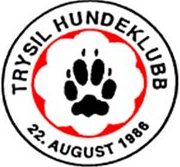 	Årsmøte  - Trysil Hundeklubb  				      19.03.2019	Marit ønsket velkommen. Referatet er å finne med underskrifter i Trysil Hundeklubbs protokoll  19.03.2019 Sissel Brenden MøtesekretærSted: Trysil BibliotekTid: 19.03.2019 - kl 18.00 – 19.04Tilstede:  Marit Bratt, Elin Dahl Mikkelsen, Tove Myhre,Ingrid Bentzen, Hege Mari Lokheim,  og Sissel BrendenDagsordenDagsorden1Godkjenning av møteinnkallelse og sakliste. Vedtak:Enstemmig godkjent2Valg av møteleder, møtesekretær og to til å underskrive protokollenVedtak: Møteleder: Marit BrattMøtesekretær: Sissel BrendenTo til å underskrive protokollen: Elin Dahl Mikkelsen og Tove Myhre +alle andre fremmøtte .	Enstemmig godkjent .3Årsmelding 2018- Limes inn i protokollenVedtak:Enstemmig godkjent4Regnskap 201 8-Limes inn i protokollenVedtak:Enstemmig godkjent5MedlemskontingentVedtak:Er nå 300 for hovedmedlem, 150,- for familie og ungdomsmedlemmer. Beholdes uendret for 2019Enstemmig godkjent.6Valg – Valgkommiteens forslag limes inn i protokollenVedtak:Valgkomiteens forslag  enstemmig godkjent.Leder:Marit Bratt, på valg, gjenvalgt 2 årNestleder: Elin Dahl Mikkelsen, gjenstår 1 år.Kasserer:Wenche Sæther, på valg, gjenvalgt  2 år.Sekretær: Sissel Brenden, på valg, gjenvalgt  2 år.Styremedlem: Lin Baldwin, gjenstår  1 år1.varamedlem: Ingrid Bentzen, på valg, gjenvalgt  1 år.2.varamedlem: Tove Myhre, på valg, gjenvalgt  1 år.Webredaktør: Elin Dahl Mikkelsen, på valg, gjenvalgt  2 år.Valgkommite: Benedicte Barco Baron,valgt for 2 år                          Anita Ryen, gjenstår 1 år                          Annie Grænsmark på valg, gjenvalgt  2 årValgkomiteen konstituerer seg selv med  leder og to medlemmer.Vara Valgkommite: Marit Grønland på valg, gjenvalgt  2 år.Revisor: Arne Løvås, på valg, på valg, gjenvalgt  2 år               Hege Mari Lokheim, på valg, gjenvalgt  2 år7Ny obligatorisk lovmal for Norsk Kennel Klubbs medlemsklubber og forbund.De vi sendte inn ble ikke godkjent .  Vi har rettet opp de feil og mangler som  ble påpekt fra NKK.Vedtak:Styrets forslag til lovmal godkjennes av årsmøtet. Leder sender disse til NKK for godkjenning.Enstemmig godkjent8Utdeling av premier for klubbmesterskap.Agility liten – Wenche Sæther m/EffieAgility medium- Linn Nygård m/LeoAgility stor – Marit Bratt m/ DorrisLydighet- ikke gjennomført pga litn påmelding.9Innkomne sakerIngen innkomne saker har kommet styret  hende innen 27.02.201910Årsmøtet heves 19.04Serverte kaker og kaffe.